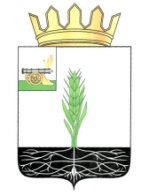 ОТДЕЛ ОБРАЗОВАНИЯ АДМИНИСТРАЦИИ МУНИЦИПАЛЬНОГО ОБРАЗОВАНИЯ «ПОЧИНКОВСКИЙ РАЙОН» СМОЛЕНСКОЙ ОБЛАСТИПРИКАЗ от 14 декабря  2020 года                                                                         № 278  б На основании Положения о муниципальном этапе районной олимпиады младших школьников, утвержденного приказом Отдела образования от  11.01.2010 года № 4 б и планом работы Отдела образованияприказываю:Провести школьный этап районной олимпиады младших школьников в следующие сроки:17.12.2020г. – русский язык (3 класс);18.12.2020г. – математика (4 класс).Утвердить состав организационного комитета для проведения   школьного этапа олимпиады младших школьников  (Приложение № 1).Руководителям ОО подать заявки на участие в муниципальном этапе   на электронных и бумажных носителях до 18 января 2021 года (Приложение № 2).Контроль за исполнением данного приказа возложить на менеджера Отдела образования Игнатову Н.В.Начальник Отдела образования                                                   О.В. ПоляковаПриложение № 1к приказу № 278 бот 14 декабря 2020  годаСостав организационного комитеташкольного этапа олимпиады младших школьников в 2020-2021 учебном году:1. Полякова О.В., начальник Отдела образования,- председатель.2. Игнатова Н.В. , менеджер Отдела образования, - секретарь.Члены оргкомитета:3. Новикова Л.А., председатель районного объединения учителей начальных                классов.4. Новикова А.Б., менеджер Отдела образования.Приложение № 2к приказу № 278 бот 14 декабря 2020  года                                                                                                          Начальнику Отдела образованияАдминистрации МО «Починковскийрайон» Смоленской области                                                                                                                                О.В. Поляковойдиректора                                               заявка на участие в муниципальном этапе Всероссийской олимпиады  младших школьников                                                                                                                            обучающихся МБОУ______________________________в 2020-2021 учебном году                              М.П.                                                                   Директор школы __________________________________________________О проведении школьного этапа районной олимпиады младших школьников в 2020-2021 учебном году№ п/пФ.И.О. участника(полностью)Дата рождения(полностью)КлассПредметКоличество балловСтатус за школьный этап (победитель, призер) УчительФ.И.О. (полностью)